Curriculum Overview for BiologyYear 10Half Term 5: BioenergeticsDisciplinaryDescribing chemical reactionsWriting word and symbol equationsBalancing symbol equationsGraph analysisCalculating rates of reactionHigher tier: calculating rates using a tangent on a graphSubstantivePhotosynthesis reactionRates of reaction for photosynthesisLimiting factors of photosynthesisInvestigating rates of photosynthesisHow plants use glucoseAerobic and anaerobic respirationImpact of exercise on respirationMetabolismStarting Unit 6 – outlined in half term 6.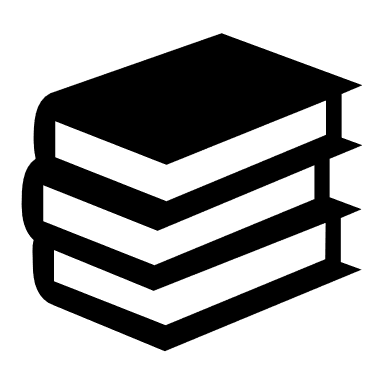 Skim and Scan of source informationDecoding termsEtymology of key termsHalf Term 5: BioenergeticsDisciplinaryDescribing chemical reactionsWriting word and symbol equationsBalancing symbol equationsGraph analysisCalculating rates of reactionHigher tier: calculating rates using a tangent on a graphSubstantivePhotosynthesis reactionRates of reaction for photosynthesisLimiting factors of photosynthesisInvestigating rates of photosynthesisHow plants use glucoseAerobic and anaerobic respirationImpact of exercise on respirationMetabolismStarting Unit 6 – outlined in half term 6.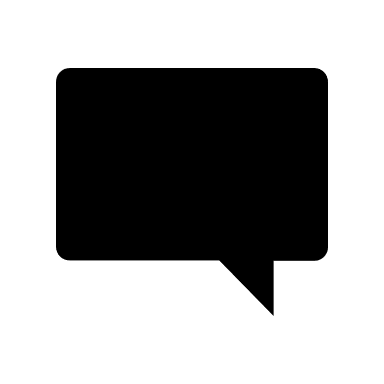 PhotosynthesisChlorophyllOxygenCarbon dioxideReaction Rate Limiting factorVariableAccurateTrendInsolubleGlucoseRespirationAerobicAnaerobicLactic acidMuscle FatigueOxygen debtMetabolismEnzymeEnergyHalf Term 5: BioenergeticsDisciplinaryDescribing chemical reactionsWriting word and symbol equationsBalancing symbol equationsGraph analysisCalculating rates of reactionHigher tier: calculating rates using a tangent on a graphSubstantivePhotosynthesis reactionRates of reaction for photosynthesisLimiting factors of photosynthesisInvestigating rates of photosynthesisHow plants use glucoseAerobic and anaerobic respirationImpact of exercise on respirationMetabolismStarting Unit 6 – outlined in half term 6.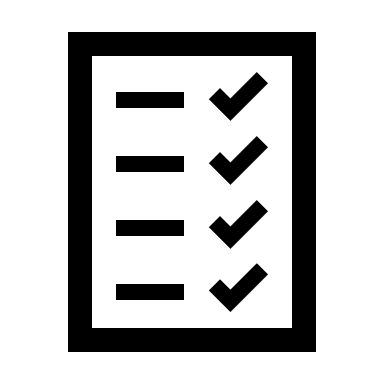 Recall tasks to start every lessonRecall testReview sheetEnd of unit assessmentHalf Term 5: BioenergeticsDisciplinaryDescribing chemical reactionsWriting word and symbol equationsBalancing symbol equationsGraph analysisCalculating rates of reactionHigher tier: calculating rates using a tangent on a graphSubstantivePhotosynthesis reactionRates of reaction for photosynthesisLimiting factors of photosynthesisInvestigating rates of photosynthesisHow plants use glucoseAerobic and anaerobic respirationImpact of exercise on respirationMetabolismStarting Unit 6 – outlined in half term 6.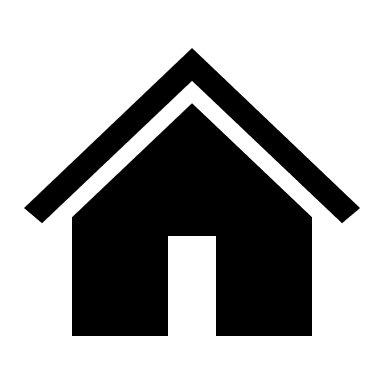 Revision Card preparation for every lessonRecall testReview sheetRepetition of use of revision cards for end of unit assessmentHalf Term 6: Homeostasis and responseSubstantive Knowledge:Homeostasis system componentsThe Nervous SystemCentral Nervous systemTriple: The brainTriple: The Eye and defects of the eyeReflex arcsBody temperature controlThe Endocrine SystemParts of the Endocrine systemHormonesBlood glucose controlTriple: Water control and ADHReproductive hormonesMenstrual cycleUse of reproductive hormonesTriple: Plant hormones and their usesDisciplinary Knowledge:Reaction times investigation: variables, methods, collecting data, risk, evaluationTriple: Plant hormone investigation: variables, methods, collecting data, risk, evaluationMeasuring time (scales)Ethics in science (controlling fertility, organ transplants)Skim and Scan of source informationDecoding termsEtymology of key termsHalf Term 6: Homeostasis and responseSubstantive Knowledge:Homeostasis system componentsThe Nervous SystemCentral Nervous systemTriple: The brainTriple: The Eye and defects of the eyeReflex arcsBody temperature controlThe Endocrine SystemParts of the Endocrine systemHormonesBlood glucose controlTriple: Water control and ADHReproductive hormonesMenstrual cycleUse of reproductive hormonesTriple: Plant hormones and their usesDisciplinary Knowledge:Reaction times investigation: variables, methods, collecting data, risk, evaluationTriple: Plant hormone investigation: variables, methods, collecting data, risk, evaluationMeasuring time (scales)Ethics in science (controlling fertility, organ transplants)PhotosynthesisChlorophyllOxygenCarbon dioxideReaction Rate Limiting factorVariableAccurateTrendInsolubleGlucoseRespirationAerobicAnaerobicLactic acidMuscle FatigueOxygen debtMetabolismEnzymeEnergyHomeostasisNegative feedbackCentral nervous systemPeripheral nervous systemNeuroneStimulusSynapseReflexInvoluntaryReaction timeRepeatableValidEndocrine SystemHormoneInsulinGlucoseGlycogenGlucagonMenstrual CycleFSHLHOestrogenContraceptionInhibitFertility treatmentIn vitroFertilityTriple only:Cerebral cortexCerebellumMedullaStructureFunctionAccommodation MyopiaHyperopiaThermoregulationVasodilationVasoconstrictionIonFiltrationReabsorptionGerminationAuxinTropismGibberellinEtheneHalf Term 6: Homeostasis and responseSubstantive Knowledge:Homeostasis system componentsThe Nervous SystemCentral Nervous systemTriple: The brainTriple: The Eye and defects of the eyeReflex arcsBody temperature controlThe Endocrine SystemParts of the Endocrine systemHormonesBlood glucose controlTriple: Water control and ADHReproductive hormonesMenstrual cycleUse of reproductive hormonesTriple: Plant hormones and their usesDisciplinary Knowledge:Reaction times investigation: variables, methods, collecting data, risk, evaluationTriple: Plant hormone investigation: variables, methods, collecting data, risk, evaluationMeasuring time (scales)Ethics in science (controlling fertility, organ transplants)Recall tasks to start every lessonRecall testReview sheetEnd of unit assessmentHalf Term 6: Homeostasis and responseSubstantive Knowledge:Homeostasis system componentsThe Nervous SystemCentral Nervous systemTriple: The brainTriple: The Eye and defects of the eyeReflex arcsBody temperature controlThe Endocrine SystemParts of the Endocrine systemHormonesBlood glucose controlTriple: Water control and ADHReproductive hormonesMenstrual cycleUse of reproductive hormonesTriple: Plant hormones and their usesDisciplinary Knowledge:Reaction times investigation: variables, methods, collecting data, risk, evaluationTriple: Plant hormone investigation: variables, methods, collecting data, risk, evaluationMeasuring time (scales)Ethics in science (controlling fertility, organ transplants)Revision Card preparation for every lessonRecall testReview sheetRepetition of use of revision cards for end of unit assessment